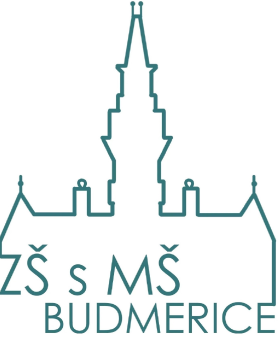 Základná škola s materskou školou, Budmerice 430, 900 86 Budmerice(meno a priezvisko zákonného zástupcu, adresa trvalého bydliska, tel. a e-mailový kontakt)(meno a priezvisko zákonného zástupcu, adresa trvalého bydliska, tel. a e-mailový kontakt)ZŠ s MŠBudmerice 430900 86 BudmericeBudmerice, ..........................................Vec: Prihláška na plnenie povinnej školskej dochádzkyV zmysle § 20 Zákona č. 245/2008 Z. z. o výchove a vzdelávaní (školský zákon) a o zmene a doplnení niektorých zákonov v znení neskorších predpisov (plnenie povinnej školskej dochádzky) a podľa § 10 ods. 2 vyhlášky č. 320/2008 Z. z. o základnej škole ako zákonný zástupca navrhujem prijatie na plnenie povinnej školskej dochádzkymeno a priezvisko : .......................................................................................................................................................dátum a miesto narodenia: ..........................................................................................................................................adresa trvalého bydliska:............................................................................................................................................v školskom roku   2024/2025  do prvého ročníka základnej školy na plnenie školskej dochádzky.Povoľujem škole podľa zákona č.122/2013 Z. z. o ochrane osobných údajov a o zmene a doplnení niektorých zákonov, aby oprávnené osoby uvedenej školy spracovávali osobné údaje dieťaťa na účely správneho konania.                                                                              ........................      ................................podpisy zákonných zástupcov